CITTA’ DI ROSETO DEGLI ABRUZZI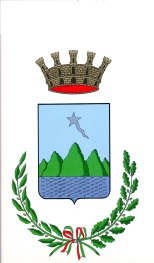 PROVINCIA DI TERAMOTel.: 085 / 894531 - Fax: 085 / 89453696 protocollogenerale@comune.roseto.te.itProt. n.						Roseto,  lì 18.02.2020							Al Presidente della Regione Abruzzo							Dott. Marco Marsilio							presidenza@pec.regione.abruzzo.it							Al  Sottosegretario alla Presidenza 							della Giunta regionale							con delega ai Traspoti							Umberto D’Annuntiis							umberto.dannuntiis@regione.abruzzo.it 			Al Presidente della			Provincia Teramo 				Dott. Diego Di Bonaventura						provincia.teramo@legalmail.it					Ai Sig.ri Parlamentari					- On. Giuseppe Bellachioma					bellachioma_g@camera.it  					 - On. Fabio Berardini					berardini_f@camera.it 					-  On. Valentina Corneli					corneli_v@camera.it					- On. Luigi D’Eramo					deramo_l@camera.it					-  On. Stefania Pezzopane					pezzopane_s@camera.it					 - On. Antonio Zennaro					zennaro_a@camera.it					- Sen. Alberto Bagnai					alberto.bagnai@senato.it					- Sen. Gianluca Castaldi					gianluca.castaldi@senato.it 					- Sen. Luciano D’Alfonso					luciano.dalfonso@senato.it					- Sen. Gabriella Di Girolamo					Gabriella.digirolamo@senato.it					-  Sen. Nazario Pagano					Nazario.pagano@#senato.it					- Sen. Gaetano  Quagliarello					Gaetano.quagliarello@senato.it					Ai Con.ri Reg.li					- Marco Cipolletti					marco.cipolletti@crabruzzo.it					- Antonio Di Gianvittorio					antonio.digianvittorio@crabruzzo.it					- Emiliano Di Matteo					Emiliano.dimatteo@crabruzzo.it					- Sandro Mariani					sandro.mariani@crabruzzo.it					- Dino Pepe					dino.pepe@crabruzzo.it 					- Piero Quaresimale					pietro.quaresimale@crabruzzo.it					Al Direttore del 7° Tronco di Pescara					Autostrade per l'Italia S.p.A. 				                                                       autostradeperlitaliadt7pescara@pec.autostrade.it					Al Presidente Camera di Commercio					Gloriano Lanciotti					lanciotti@cnateramo.com					Al Presidente CNA Teramo					Sofia Bernardo					info@cnateramo.com					Alla Federazione Autotrasportatori Italiani					 segreteria@fai-abruzzo.it 					Alla Confcommercio Teramo					teramo@confcommercio.it					Alla Confesercenti Provinciale Teramo					info@confesercentite.it					 Alla Confartigianato Trasporti Teramo					 info@confartigianatoteramo.it	Si invitano le SS.LL a voler intervenire al Consiglio comunale convocato in sessione straordinaria urgente di prima convocazione per il giorno LUNEDI’ 24 FEBBRAIO, ore 18.00, nella Sala Consiliare del Comune di Roseto degli Abruzzi per discutere del seguente o.d.g.:- RIAPERTURA CASELLO AUTOSTRADALE A/14 USCITA ROSETO DEGLI ABRUZZI.	Cordiali saluti.				                                 IL PRESIDENTE DEL CONSIGLIO COMUNALE					         Teresa GINOBLE